Реализация мероприятия «Государственная поддержка профессиональных образовательных организаций в целях обеспечения соответствия их материально-технической базы современным требованиям» и федерального проекта «Молодые профессионалы» создала условия для проведения Финала VIII Национального чемпионата «Молодые профессионалы» Worldskills Russia   в ГПОУ КПТТ. В настоящее время с использованием закупленного производственного оборудования и автотранспортных средств в техникуме проводятся соревнования по следующим компетенциям: «Ремонт и обслуживание легковых автомобилей», «Обслуживание грузовой техники», «Кузовной ремонт» и «Экспедирование грузов».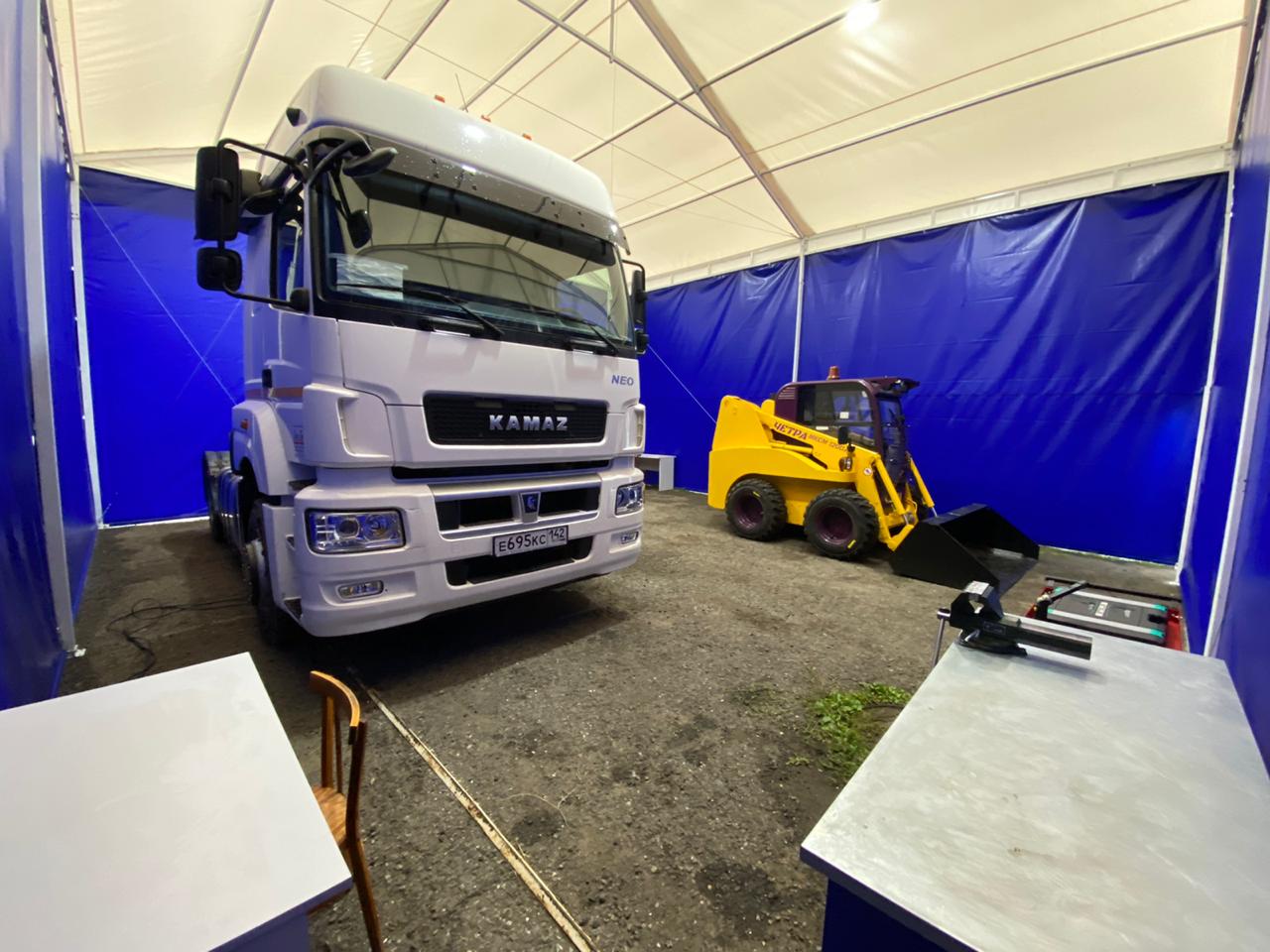 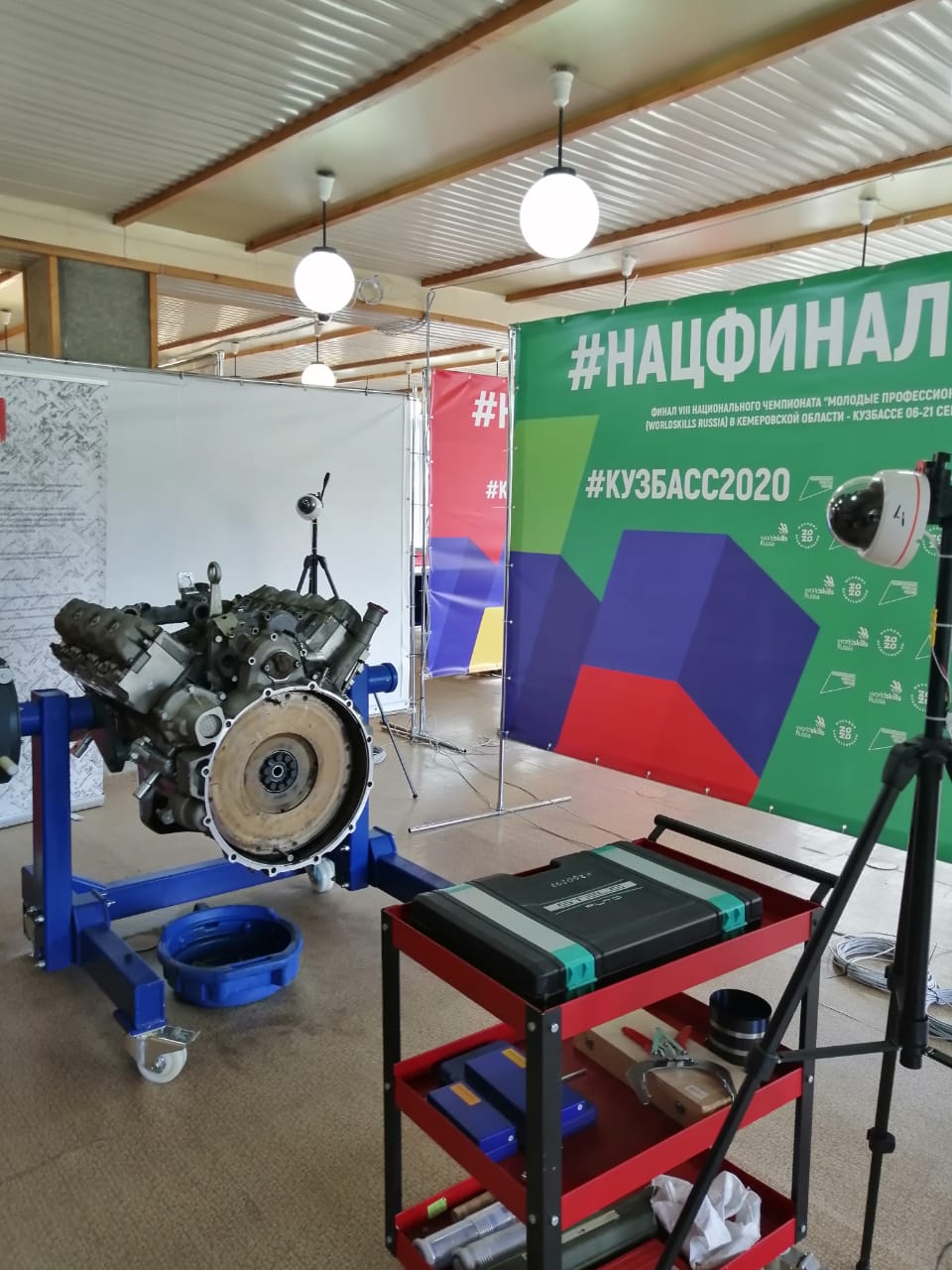 